Publicado en Barcelona el 29/05/2020 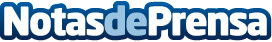 Ferrer protege la salud de sus profesionales y no reanudará la visita médica presencial hasta ser seguroLa compañía no reanudará los encuentros hasta que no supongan un riesgo adicional para la salud de los médicos y los visitadoresDatos de contacto:Cristina García606704509Nota de prensa publicada en: https://www.notasdeprensa.es/ferrer-protege-la-salud-de-sus-profesionales-y Categorias: Nacional Medicina Industria Farmacéutica Sociedad Cataluña Solidaridad y cooperación http://www.notasdeprensa.es